Základní škola, Koryčany, okres Kroměřížpříspěvková organizaceMasarykova 161, 768 05 Koryčany 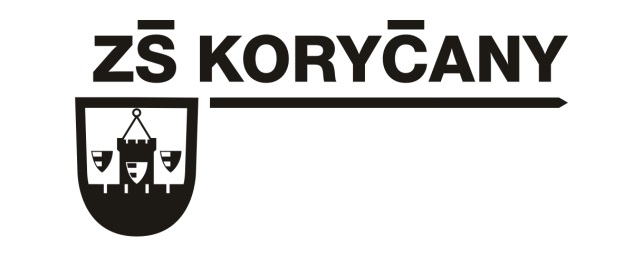 MINIMÁLNÍ PREVENTIVNÍ PROGRAMŠKOLNÍ ROK 2019/2020Zpracovala:          Mgr. Marie Marková, školní metodik prevenceŘeditelka školy:   Mgr. Vlastimil JansaV  Koryčanech dne 24. 9. 2019Obsah:Základní údajeÚvod, cíl MPPCharakteristika regionu a školyAnalýza současného stavu ve škole Metodik prevenceMinimální preventivní programPrimární prevence v rámci výuky předmětůHarmonogram  minimálního  preventivního programuInformování rodičůVzdělávání ŠMP a pedagogů v oblasti prevence rizikového chování u dětíKontakty, odkazy a doporučená literaturaZávěr ZÁKLADNÍ ÚDAJENázev školy: Základní škola, Koryčany, okres Kroměříž      Adresa: Masarykova 161, 768 05 KoryčanyIČ: 47935391      IZO 102 519 498RED IZO 600 118 550Zřizovatel školy: Město KoryčanyŘeditel školy: od 1. 9. 2016 Mgr. Vlastimil JansaKontaktní údaje – telefon, fax, e-mail, www stránky:      ředitel				728166012zást. ředitele			573331758sborovna I. st.			573376156sborovna II. st., podatelna	573376053školní družina			737981276sportovní centrum – hala		573331421http://www.zskorycany.cz       E-mail: zskorycany@zskorycany.cz, reditel@zskorycany.cz       Dat. schr.: g758i7ÚVOD, CÍL MPPNárůst rizikového chování včetně zneužívání návykových látek se týká i populace mládeže a dětí školního věku. Děti, které navštěvují ZŠ, patří k nejohroženější skupině. Je tedy důležité zahájit primární prevenci právě v době základní školní docházky a poskytnout žákům potřebné informace formou, která je přiměřená jejich věku.Z tohoto důvodu i naše škola připravuje a realizuje komplexní program primární prevence rizikového chování včetně primární prevence užívání návykových látek, do kterého je zahrnuto co nejvíce spolupracujících subjektů.Dle Metodického pokynu MŠMT k prevenci a řešení šikany ve školách a školských zařízeních (Dokument MŠMT č. j.: 21149/2016) je pro školu vypracován Školní program proti šikanování, který je součástí MPP. Rizikové chování u žáků je řešeno podle Metodického doporučení MŠMT k primární prevenci rizikového chování u dětí a mládeže (Dokument MŠMT č. j.: 21291/2010-28). Ve funkci školního metodika prevence působí třetím rokem Mgr. Marie Marková, která v roce 2018 zahájila specializační studium ŠMP (studium k výkonu specializovaných činností). Žákům a rodičům nabízí konzultační hodiny, kontaktování elektronicky či telefonicky podle aktuální potřeby. Pro žáky je zřízena anonymní schránka důvěry. ŠMP úzce spolupracuje se školským poradenským pracovištěm.	Cílem minimálního preventivního programu je prevence rizikového chování a minimalizace rizikových projevů chování. MPP přispívá k výchově žáků ke zdravému životnímu stylu, k rozvoji pozitivního sociálního chování, psychosociálních dovedností a zvládání zátěžových situací.3. CHARAKTERISTIKA REGIONU A ŠKOLY Základní škola Koryčany je úplnou základní školou, jejíž součástí je školní družina a nově i školní stravování. Ve třech budovách je poskytována péče pro cca 210 žáků města Koryčany a okolních obcí – Blišice, Jestřabice, Lískovec, Chvalnov, Mouchnice, Snovídky, Staré Hutě, Stupava, Zástřizly… /kapacita školy je 360 žáků/. Zřizovatelem je Město Koryčany. Spádovost školy tak podtrhuje její důležitou regionální roli. Škola realizuje „Školní vzdělávací program Cesta poznání“. Škola spolupracuje s mateřskými školami – MŠ Koryčany a MŠ Mouchnice.       V tomto školním roce proběhla významná přestavba školy v rámci realizace 
 projektu „Rozvoj přírodovědného a technického vzdělávání v ZŠ Koryčany“.
      Ve škole existují prostory, kde je možno předpokládat výskyt rizikového chování u žáků, především v suterénu budovy u šaten a v mezipatře. ANALÝZA SOUČASNÉHO STAVU VE ŠKOLE  V rámci Minimálního preventivního programu (dále MPP) je kladen důraz na proměnu školy a školního klimatu, komunikaci, kooperaci a zdravý životní styl. Na programu spolupracují všichni pedagogičtí pracovníci I. a II. stupně, školní družiny, ředitel školy Mgr. Vlastimil Jansa, zástupkyně ředitele Mgr. Martina Lungová, výchovná poradkyně Mgr. Jana Marková a Mgr. Veronika Flídrová. Pedagogičtí pracovníci ZŠ Koryčany jsou seznámeni s Minimálním preventivním programem. Program prevence se neobejde bez pomoci všech provozních pracovníků školy, kteří mohou upozornit na drobné podněty vedoucí k zabránění pozdějším deliktům.  O šikaně jsou žáci schopni mluvit a s pomocí učitelů se i bránit. Co se týká alkoholu, kouření a jiných návykových látek, žáci vědí o možných následcích, ale dokud bude současný stav okolím tolerován, ani prevence nebude všemocná. Problémem nadále zůstává zvyšující se vulgarita žáků, vandalismus, nerespektování pravidel a osobnosti druhého. Velmi výrazným problémem se stává také zvyšující se riziko kyberprostoru a anonymita sociálních sítí, vedoucí k pokroucení opravdových životních hodnot.  Na základě vyhodnocení loňského MPP a vzhledem k četnostem incidentů, které se týkaly právě kyberprostoru a kyberšikany, došlo v tomto školním roce 2019/ 2020 k úpravě školního řádu školy. Jedním z bodů je  omezení používání mobilních telefonů při vyučování, během vyučovacích hodin i o přestávkách. Snažili jsme se najít řešení v boji proti kyberšikaně, pořizování nežádoucích fotografií a zvukových záznamů. Slibujeme si od tohoto kroku posílení koncentrace žáků,  zlepšení a podporu vztahů mezi nimi navzájem. Chceme, aby si o přestávkách víc povídali a na chvíli zapomněli na online svět, aby využili toho, že jsou si „blízko“ a mohou spolu komunikovat z očí do očí. Snad žákům poskytne možnost socializovat se mezi vrstevníky v přímé interakci. Vím, že bude obtížné „kompenzovat“ žákům mobilní telefony. Bude potřeba diskutovat s nimi o problematice korektního používání mobilních telefonů, jejich bezpečného užívání a vůbec bezpečného pohybu v online prostředí.  Na prevenci těchto typů rizikového chování tedy bude v letošním školním roce kladen důraz. Zvýšené úsilí bude věnováno vyhledání vhodného programu na prevenci rizik sociálních sítí.METODIK PREVENCEŠkolním metodikem prevence je Mgr. Marie Marková. V rámci své činnosti připravuje Minimální preventivní program a jeho realizaci na škole. O programu jsou informováni všichni učitelé (na první pedagogické poradě), rodiče (při třídních schůzkách, prostřednictvím webu školy), žáci (v třídnických hodinách) i široká veřejnost prostřednictvím webových stránek. Metodička prevence spolupracuje s vedením školy, výchovnou poradkyní, třídními učiteli a ostatními pedagogy, dále s OPPP a dalšími odborníky, institucemi a organizacemi. 1. Metodické a koordinační činnosti ŠMP:* Koordinace tvorby a kontrola realizace preventivního programu školy.* Koordinace a participace na realizaci aktivit školy zaměřených na prevenci záškoláctví, závislostí, násilí, vandalismu, sexuálního zneužívání, zneužívání sektami, prokriminálního a kriminálního chování, rizikových projevů sebepoškozování a dalších sociálně patologických jevů.* Metodické vedení činnosti pedagogických pracovníků školy v oblasti prevence rizikového chování (vyhledávání problémových projevů chování, preventivní práce s třídními kolektivy apod.).* Koordinace vzdělávání pedagogických pracovníků školy v oblasti prevence  rizikového chování* Koordinace přípravy a realizace aktivit zaměřených na zapojování multikulturních prvků do vzdělávacího procesu; prioritou v rámci tohoto procesu je prevence rasizmu, xenofobie a dalších jevů, které souvisí s otázkou přijímání kulturní a etnické odlišnosti.* Koordinace spolupráce školy s orgány státní správy a samosprávy, které mají v kompetenci problematiku prevence rizikového chování, s metodikem preventivních aktivit v poradně a s odbornými pracovišti (poradenskými, terapeutickými, preventivními, krizovými, a dalšími zařízeními a institucemi), které působí v oblasti prevence rizikového chování.* Spolupráce s vedením školy při kontaktování odpovídajícího odborného pracoviště a participace na intervenci a následné péči v případě akutního výskytu rizikového chování.* Ve spolupráci s výchovným poradcem shromažďování odborných zpráv a informací o žácích v poradenské péči specializovaných poradenských zařízení v rámci prevence rizikového chování v souladu s předpisy o ochraně osobních údajů.* Vedení písemných záznamů umožňujících doložit rozsah a obsah činnosti školního metodika prevence, navržená a realizovaná opatření.Informační činnosti * Zajišťování a předávání odborných informací o problematice rizikového chování, o    nabídkách programů a projektů, o metodách a formách specifické primární prevence pedagogickým pracovníkům školy.* Prezentace výsledků preventivní práce školy, získávání nových odborných informací a zkušeností.* Vedení a průběžné aktualizování databáze spolupracovníků školy pro oblast prevence rizikového chování (orgány státní správy a samosprávy, střediska výchovné péče, poradny, zdravotnická zařízení, Policie ČR, orgány sociální péče, nestátní organizace působící v oblasti prevence, centra krizové intervence a další zařízení, instituce i jednotliví odborníci).Poradenské činnosti * Vyhledávání a orientační šetření žáků s rizikem či projevy rizikového chování; poskytování poradenských služeb těmto žákům a jejich zákonným zástupcům, případně zajišťování péče odpovídajícího odborného pracoviště (ve spolupráci s třídními učiteli).* Spolupráce s třídními učiteli při zachycování varovných signálů spojených s možností rozvoje rizikového chování u jednotlivých žáků a tříd a participace na sledování úrovně rizikových faktorů, které jsou významné pro rozvoj rizikového chování ve škole.* ve spolupráci s výchovným poradcem příprava podmínek pro integraci žáků se specifickými poruchami chování ve škole a koordinace poskytování poradenských a preventivních služeb těmto žákům školou a specializovanými školskými zařízeními.6. MINIMÁLNÍ PREVENTIVNÍ PROGRAMVytyčení  rizikového chováníPrimární prevence rizikového chování u dětí a mládeže v působnosti naší školy je zaměřena na: a) předcházení zejména následujícím rizikovým jevům v chování žáků a to: záškoláctví, šikana, rasismus, xenofobie, vandalismus, kriminalita, delikvence, užívání návykových látek (tabák, alkohol, omamné a psychotropní látky (OPL) a onemocnění HIV/AIDS a dalšími infekčními nemocemi souvisejícími s užíváním návykových látek, závislost na politickém a náboženském extremismu, netolismus (virtuální drogy) a patologické hráčství (gambling)b)  rozpoznání a zajištění včasné intervence zejména v případech domácího násilí, týrání a zneužívání dětí, včetně komerčního sexuálního zneužívání, ohrožování mravní výchovy mládeže a poruch příjmu potravy (mentální bulimie, mentální anorexie).Cílové skupinya) Hlavní cílovou skupinu tvoří žáci 1. - 9. ročníku základní školy, se zvláštním přihlédnutím k dětem ze sociálně slabšího a málo podnětného rodinného prostředí, dětem jiných národností, dětem s nedostatečným prospěchem a s některými typy specifických vývojových poruch chování.b) Pedagogové jako jeden tým, se zvláštním přihlédnutím k začínajícím pedagogům a pedagogům bez odborné kvalifikace. c) Rodiče dětí navštěvujících naši školu. Zvláštní pozornost je věnována skupinám rodičů tříd, kde se vyskytly negativní jevy jako šikana, nebo výskyt drog. Individuální pozornost je pak věnována rodičům žáků, u kterých byl zjištěn výskyt návykových látek, konzumace alkoholu a kouření, rodičům žáků – agresorů v případech šikany.  Cíle prevence na školeCíle minimálního preventivního programu dlouhodobé:Výchova ke zdravému životnímu stylu.Trvalé prohlubování povědomí žáků o rizikovém chování, jeho formách a následcích, které mohou mít.Vytváření pozitivní, klidné atmosféry ve škole a atmosféry vzájemnosti, důvěry, respektu a bezpečí při udržení uvědomělé kázně.Rozvoj sociálních dovedností žáků a pedagogů.Pozitivní vnímání sebe sama.Rozvoj osobnostních kvalit, které podporují zdravý rozvoj osobnosti.Efektivní pravidla vzájemného soužití (učení se respektování lidských práv, individuálních potřeb a odlišností, zapojení žáků do spoluvytváření pravidel vzájemného soužití ve škole, vedení žáka).Přijetí osobní zodpovědnosti ke svým právům a povinnostem. Umění používat různé informační zdroje, kriticky zhodnotit a porovnat informace.Spolupráce celé školy, všech žáků, učitelů a provozních zaměstnanců, externí zaměstnance nevyjímaje.Otevřená komunikace mezi školou a rodiči.Formování postojů dětí ke společensky akceptovatelným hodnotám.Posilování komunikačních dovedností.Zvyšování schopnosti řešit a zvládat problémy a konflikty nenásilnou formou, mít adekvátní reakce na stres, neúspěch a kritiku.Cíle minimálního preventivního programu střednědobé:Využívání externích služeb institucí působících v oblasti prevence rizikového chování.Zlepšení klimatu tříd a školy.Větší spolupráce v rámci pedagogického sboru a všech zaměstnanců školy.Týmová spolupráce s problémovými žáky.Zapojení rodičů do akcí tříd i školy.Informování učitelů o vzdělávacích akcích zaměřených na prevenci rizikového chování.Pokračování ve zkvalitňování práce v oblasti primární prevence.Školní metodik prevence absolvuje specializační studium ŠMP. Cíle minimálního preventivního programu krátkodobé:Krátkodobé cíle jsou konkrétní, vztahují se k určité cílové skupině (žáci, rodiče, pedagogičtí pracovníci) a jsou časově termínované školním rokem 2019/2020.Řízení a realizace preventivních aktivitŘeditel školyVytváří podmínky pro předcházení vzniku rizikového chování zejména:* zabezpečením poskytování poradenských služeb ve škole se zaměřením na primární prevenci rizikového chování,* koordinací tvorby, kontrolou realizace a pravidelným vyhodnocováním Minimálního preventivního programu a začleněním Školního preventivního programu do učebních plánů školního vzdělávacího programu školy,* řešením aktuálních problémů souvisejících s výskytem rizikového chování ve škole,* jmenováním školním metodikem prevence pedagogického pracovníka, který má pro výkon této činnosti odborné předpoklady, případně mu umožní studium k výkonu specializovaných činností v oblasti prevence rizikového chování, *zajištěním podmínek pro systematické další vzdělávání školního metodika v oblasti specifické primární prevence * podporou týmové spolupráce školního metodika, výchovného poradce, třídních učitelů a dalších pedagogických pracovníků školy při přípravě, realizaci a vyhodnocování Minimálního preventivního programu,* podporou aktivit městského úřadu zaměřených na využívání volného času žáků se zřetelem k jejich zájmům a jejich možnostem a spolupráci se zájmovými sdruženími a dalšími subjekty.Třídní učitel (ve vztahu k primární prevenci):* spolupracuje se školním metodikem prevence na zachycování varovných signálů, podílí se na realizaci Minimálního preventivního programu a na pedagogické diagnostice vztahů ve třídě,* motivuje k vytvoření vnitřních pravidel třídy, která jsou v souladu se školním řádem a dbá na jejich důsledné dodržování (vytváření otevřené bezpečné atmosféry a pozitivního sociálního klimatu ve třídě); podporuje rozvoj pozitivních sociálních interakcí mezi žáky třídy,* zprostředkovává komunikaci s ostatními členy pedagogického sboru a je garantem spolupráce školy se zákonnými zástupci žáků třídy,* získává a udržuje si přehled o osobnostních zvláštnostech žáků třídy a o jejich rodinném zázemí. Pedagogové     Věnují se v rámci výuky rozvoji kompetencí žáků v oblasti sociálních dovedností, učí podle principů a metod  ŠVP školy. Na pedagogických radách vzájemně hodnotí uplynulé  období, konzultují případné problémy,  navrhují opatření. Metody a formy práceV rámci výuky budou kromě tradičních metod práce využívány také další metody, které se dosud osvědčily: - aktivní sociální učení- výklad (informace)	 - individuální přístup k žákům- samostatná práce (výtvarné, slohové, referáty...)- přednášky, besedy- dramatická výchova, sociální hry, hraní rolí, obhajoba názoru, trénování způsobu odmítání      nabídky drog...- párová skupinová práce ve třídě apod.Tým, jeho vzdělávání a supervize     Základ realizačního týmu tvoří školní metodik prevence, výchovný poradce a ředitel školy, kteří zajišťují činnost školního poradenského pracoviště. Do týmu patří celý kolektiv pedagogů, především však třídní učitelé.     Hlavní podíl na dalším rozvíjení znalostí a dovedností související s prevencí rizikového chování spočívá v samostudiu všech učitelů školy a především školního metodika prevence. Pro pedagogy podílející se na realizaci MPP je metodickým pomocníkem školní metodik prevence, který pro ně vyhledává nové informace a podněty.      Supervizi nad MPP naší školy zajišťuje okresní metodik prevence, který také metodicky vede ŠMP.7. PRIMÁRNÍ PREVENCE V RÁMCI VÝUKY PŘEDMĚTŮPrevence rizikového chování je součástí ŠVP a platných učebních osnov. Preventivní témata jsou nejčastěji frekventována v hodinách: občanské a etické výchovy, chemie, přírodopisu, přírodovědy, prvouky, vlastivědy, zeměpisu  a dějepisu, českého jazyka, výtvarné výchovy a tělesné výchovy.      Různé aspekty preventivního působení jsou mezipředmětově koordinovány. Prevenci provádíme i tehdy, když nastane vhodná situace (např. dotazy dětí, schůzka rodičů, problém ve třídě).                     Preventivní postupy jsou důsledně diferencovány pro: 1. a 2. st., třída s rizikovým chováním, novým žákem, tělesně postiženým a integrovaným žákem apod. V hodinách občanské výchovy klademe důraz na nácvik odmítání. Ve všech předmětech, které řešenému problému odpovídají, zařazujeme etickou a právní výchovu a výchovu ke zdravému životnímu stylu. Upřednostňujeme prožitkové a činnostní aktivity. Primární prevenci na I. stupni má na starosti třídní učitel. S jednotlivými tématy se děti setkávají především v prvouce, přírodovědě a vlastivědě.stupeňPo pěti letech by žáci měli být schopni:definovat rodinu jako zázemí a útočištězvládat rozdíly v komunikaci s dětmi a dospělýmimít základní sociální dovednostimít základní zdravotní návykychránit se před cizími osobamisprávně si organizovat svůj volný časrozlišit léky a návykové látkyznát přesné informace o alkoholu, tabáku a dalších návykových látkáchznát následky užívání návykových látekumět odmítatstupeňPráce na druhém stupni je velmi náročná na koordinaci, tak aby byla probrána všechna témata, ale nedocházelo k jejich překrývání a přesycení žáků informacemi.Žáci by před absolvováním ZŠ měli být schopni:pojmenovat základní návykové látkyznát jejich účinky na lidský organismusorientovat se v problematice závislostíznát základní právní normyvědět, kde jsou kontaktní centra pro danou problematikuposilovat své sebevědomísprávně se rozhodovat, odmítatzaujímat zdravé životní postojeorientovat se v problematice sexuální výchovybránit se různým formám násilí, vědět, kde hledat pomocpoužívat základní sociální dovednosti8. HARMONOGRAM  MINIMÁLNÍHO  PREVENTIVNÍHO PROGRAMU, NADSTAVBOVÉ A VOLNOČASOVÉ AKTIVITY V RÁMCI ŠKOLYviz Celoroční plán práce školy - přehled pořádaných akcí škola byla registrována do internetového systému a mobilní aplikace bojující proti šikaně a vylučování z kolektivu škol NNTB, kde mají žáci možnost aktivně se podílet na řešení případné šikany na naší školeNADSTAVBOVÉ AKTIVITY V RÁMCI ŠKOLYRozumíme tím vše, co se pro žáky připravuje nad rámec běžné výuky.Školní výletyTřídy vyjíždějí každoročně na školní výlety, na kterých se využívá nestandardního prostředí k prohloubení návyků ke zdravému životnímu stylu. Pracuje se i s prvky zážitkové pedagogiky, která otvírá možnosti k sebepoznání, sebepřijetí, rozvoji sociálních dovedností a posílení třídního kolektivu.Schránka důvěryJe umístěna na chodbě v 1. patře. Žáci do ní mohou anonymně vkládat dotazy směrem k vedení školy, případně výchovné poradkyni i školnímu metodikovi prevence. Slouží nejen pro dotazy, ale také pro stížnosti a problémy, se kterými potřebují děti poradit. V letošním školním roce byla zřízena i online schránka důvěry na našich webových stránkách.Informační nástěnkaV 1. patře školy je umístěna nástěnka sloužící pro předávání informací z oblasti výchovného poradenství a primární prevence.Školní parlamentKaždý měsíc se schází školní parlament, jehož členy jsou vždy dva žáci z každé třídy. Žáci se takto podílí na chodu školy. Mají možnost reagovat na aktuální dění. Vnášet své připomínky, nápady apod.9. INFORMOVÁNÍ RODIČŮ ŽÁKŮ	Spolupráce s rodiči žáků funguje na dobré úrovni a je jedním z hlavních předpokladů dosahování dobrých výsledků v oblasti prevence rizikového chování. Nastavení spolupráce je klíčové, základem je důvěra a otevřená komunikace. Rodiče jsou o všech akcích a programech informováni na třídních schůzkách, je jim dostupná nástěnka ŠMP a webové stránky školy, kde jsou všechny informace zveřejňovány. Mohou se účastnit besídek, sportovních soutěží i ostatních akcí školy. Podle potřeby je možný osobní, telefonický, elektronický i písemný kontakt. Pravidelné jsou konzultace s rodiči problémových žáků. 10. VZDĚLÁVÁNÍ ŠMP A PEDAGOGŮ V OBLASTI PREVENCE RIZIKOVÉHO CHOVÁNÍ U DĚTÍVe školním roce 2019/2020 se bude školní metodik prevence zúčastňovat pracovních setkání a konferencí ŠMP, seminářů a vzdělávacích akcí nabízených v rámci DVPP a získávat tak kompetence související s výkonem funkce. Bude pokračovat v zahájeném specializačním studiu pro ŠMP. Povede pravidelné konzultace s oblastním metodikem prevence.Po celý školní rok budou pedagogičtí pracovníci školy využívat možností nabídek DVPP v této problematice, seznamovat se s literaturou a dalšími materiály doporučenými ŠMP.11. KONTAKTY Středisko výchovné péče KroměřížHusovo nám. 229, 767 01 KroměřížTel.: 573 333 333, 732 572 287www.svp-km.cz, svp.km@volny.cz Spektrum (dobrovolnické centrum)Husovo nám. 229, 767 01 KroměřížTel.: 573 333 333www.spektrum-km.cz, cruzova@volny.cz MěÚ – OSPODul. 1.máje 3191, KM 767 01Tel.: 573 321 400marie.sumcova@mesto-kromeriz.cz Kontaktní centrum „Plus“ Ztracená 64, KM 676 01Tel.: 573 336 569www.kromeriz.charita.cz/kc.htm, kc.km@seznam.cz Jaspis – volnočasové centrum pro děti a mládežMoravcova 430/16, KM 767 01Tel.: 775 946 672www.jaspis.webnode.cz, jaspis.klub@seznam.cz Probační a mediační služba ČRStředisko KroměřížRiegrovo nám. 3228/22, KM 767 01Tel.: 573 312 250, 731 692 760www.pmscr.cz; ovaculik@pms.justice.cz Policie ČRPreventivně informační skupinaBřezinova 2819, KM  767 28Tel.: 974 675 207, 974 675 208piskm@mvcr.cz Městská policie KroměřížVelké náměstí 33/11, KM 767 01Tel.: 573 321 239m.policie-zastupce@mesto-kromeriz.cz Hasičský záchranný sbor Zlínského kraje Oddělení preventivní činnosti:  Ing. Adam FuksaTel.: 950 670 331 adam.fuksa@zlk.izscr.cz; www.hzscr.cz/hzs-zlinskeho-kraje.aspxúzemní obvod Kroměříž Nerudova 450, KM 767 01Tel.: 950 685 302Ing. Bc. Jaroslava Holomčíková, jaroslava.holomcikova@zlk.izscr.cz Městský úřad KoryčanyOdbor sociálních a vnitřních věcí, školství a kulturyNáměstí 401, Koryčany 768 05Rotterová Lenka, Bc.Te.l: 573 500 988 , 727 899 560Webové stránky:Společenství proti šikaně: www.sikana.orgE-Nebezpečí pro učitele: www.e-nebezpeci.czNárodní centrum bezpečnějšího internetu: www.ncbi.czwww.prevence-info.czwww.horkalinka.czwww.ditevohrozeni.czwww.poradenskecentrum.czwww.e-bezpeci.czKontaktySdružení Linka bezpečí 116 111, www.linkabezpeci.czPoradna webu Minimalizace šikany, www.minimalizacesikany.czPoradna E-Bezpečí – poradenská linka zaměřená na prevenci rizikového chování na internetu, https://poradna.e-bezpeci.cz Madio, o.s., info@madio.cz, www.madio.czDoporučená literaturaKolář, M.: Nová cesta k léčbě šikany. Praha: Portál 2011.Kolář. M. Výcvik odborníků v léčbě šikany. Praha: Pražská vysoká škola psychosociálních studií 2013.Kolář, M. Net story: Příběhy ze světa internetu. Praha: NCBI 2012.Kolář, M. Bolest šikanování. Praha: Portál 2001.Kolář, M. Skrytý svět šikanování ve školách. Praha: Portál 2000.Rogers, V. Kyberšikana. Praha: Portál 2011.Říčan, P., Janošová, P. Jak na šikanu. Praha: Grada 2010.Říčan, P. Agresivita a šikana mezi dětmi. Praha: Portál 1995.12. ZávěrVe školním roce 2019/2020 budeme důsledně realizovat minimální preventivní program. MPP vychází z Národní strategie primární prevence rizikového chování dětí a mládeže na období 2013 - 2018 a je s ní plně v souladu. Budeme se snažit o naplnění všech uvedených cílů v MPP. Naším cílem je pokračovat v zavedeném a fungujícím systému prevence. Chceme udržet a nadále vytvářet zdravé a pozitivní klima v naší škole. Zásadní je pro nás získávat důvěru žáků a umět jim naslouchat. Umět s žáky o jednotlivých typech rizikového chování informovaně hovořit, předcházet nudě ve volném čase, pomáhat žákům nacházet správné životní hodnoty, vytvářet a dodržovat pravidla chování. Pomoci jim ubránit se nevhodné společnosti, posilovat sebevědomí žáka a aktivně spolupracovat s rodinou, dalšími osobami a institucemi v jeho okolí. A tím si osvojovat kompetence zdravého životního stylu.Školní metodik prevenceMgr. Marie MarkováTelefon573376053E-mailm.markova@zskorycany.cz